Международный туристский маршрут«ДОРОГАМИ ПОТЁМКИНА»П А С П О Р ТТУРИСТСКО-РЕКРЕАЦИОННОГО  ЦЕНТРАТуристско-рекреационный центр – это  населенный пункт (или обустроенная локальная территория), обладающий  туристско-рекреационными ресурсами, средствами размещения, объектами общественного питания, транспортной и иной инфраструктурой,  обеспечивающей обслуживание туристов.  В сочетании с дорогами туристско-рекреационные центры составляют опорный туристско-рекреационный каркас территории. В контексте проводимого исследования в качестве туристско-рекреационных центров рассматриваются  города, а также районные центры и крупные поселения со значительным туристско-рекреационным потенциалом. Именно эти поселения «связывают» транспортную сеть, что позволяет формировать опорный туристско-рекреационный каркас и развивать туризм на межрегиональном уровне. 	Паспорт туристско-рекреационного центра оформляется в электронном виде отдельным файлом. В названии файла указывается название населенного пункта и область (например, Духовщина_Смоленская обл.). Все фотографии помещаются в отдельную папку с названием населенного пункта (например, Фото_Духовщина_Смоленская обл.). Дополнительная информация (фотографии, описание и др.) прикрепляется  отдельными файлами с соответствующими названиями. Весь материал по отдельному туристско-рекреационному центру можно «упаковать» для пересылки и указать общее название (населенный пункт и область). Название туристско-рекреационного центра:  город Кричев, Могилевская область Статус населенного  пункта  (отметьте  ):     Город□    Поселок городского типа□    Село□    Деревня□    Другое (укажите, пожалуйста, нужный вариант):Фотогалерея 10-15  фотографий в формате jpg, 2000 пикселей по наибольшей стороне; размещение фотографии (вертикальное или горизонтальное) не имеет значения. Все фотографии помещаются в отдельную папку и нумеруются. В той же папке должен быть файл с указанием номера каждой фотографии, её названием и фамилией автора или ссылкой на источник в Интернет или книжном издании.  Примерная тематика: общий вид, важнейшие объекты, красочные виды, яркие события и другие привлекательные для туристов фотографии.  Место нахождения (локализация) туристско-рекреационного  центра:Область: МогилевскаяРайон: КричевскийНаселенный пункт: г. КричевРасстояние до областного  центра (до «Главпочтампта»):  110 кмРасстояние  до Москвы («нулевой километр»): 480 кмПоложение на карте (при необходимости корректировки  можно уточнить местоположение центра  на карте, распечатанной из системы «Яндекс. Карты» на листе А4)_________________________________________________________________________________(Если в системе «Яндекс. Карты» замечены ошибки в обозначении местоположения населенного пункта, то можно в Приложении представить распечатанную из «Яндекс. Карты» в формате А4 карту с личной отметкой реального положения туристско-рекреационного  центра).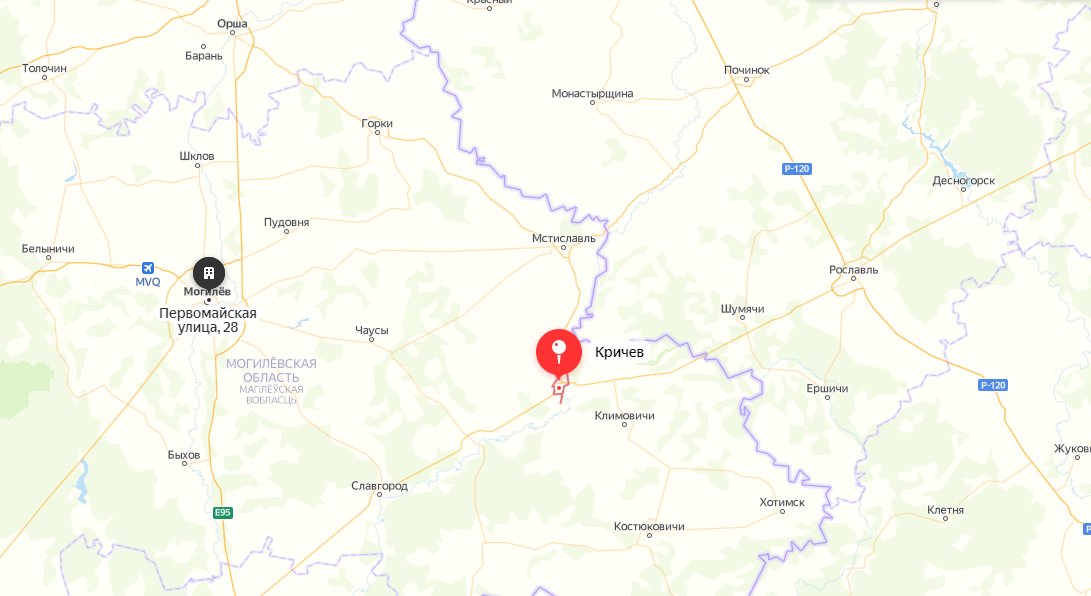 Уникальность  туристско-рекреационного  центра (увлекательный и эмоциональный  текст,  объем –  до 1тыс. знаков, т.е. 1/4 листа формата А4):Если ехать по автомагистрали Москва-Варшава, то недалеко от пересечения ее рекой Сож, неожиданно расступается густой хвойный лес, открывая широкий простор заливных лугов и панораму жилого массива. И вот он, прямо перед вами за мостом, перекинутый через водную гладь, утопающий в зелени, город. По легенде, ранее здесь жило племя кривичей, а отсюда, возможно, и название города.Кричев – административный центр Кричевского района. Расположен на реке Сож в 104 км на восток от Могилева. Узел железных дорог на Оршу, Могилев, Унечу и Рославль (Россия). Здесь проходит автомобильная дорога Бобруйск – Москва. Кричев - интересный и познавательный город. Город, с памятниками седой старины, очаровательной природой. Как и каждый город - Кричев красив по-своему. Его красота пленит и очаровывает туристов.Краткое описание туристско-рекреационного  центра  (текст – до 2 тыс. знаков (1/2 листа формата А4): год основания поселения, краткая история, национальная и региональная значимость, интересные природные объекты, исторические  и культурные  события, выдающиеся личности, архитектурные сооружения, роль в туристско-рекреационной деятельности и т.д.) Кричев - древний город с интересной историей. Расположился он на высоком берегу реки Сож. Здесь бывали король Владислав (Ягайло), король и великий князь литовский Ян Казимир, царь Петр I и шведский король Карл XII, императрица Екатерина II и ее всесильный фаворит Григорий Потемкин. Память об этом сохранили предания и документы.Первое поселение людей на Городце - городище, находящимся на берегу реки Кричевки, появилось уже в конце 3 тысячелетия до нашей эры - в эпоху неолита. Многочисленные изделия из железа, найденные здесь, а затем и на Замковой горе, говорят о том, что в Кричеве было развито кузнечное ремесло. Да и само название города, очевидно, произошло от славянского «крич» - кузнец.В IX в. на территории Кричевщины проживали славянские племена радимичей. По мере расширения города и увеличения численности населения возникает второй укрепленный центр на Замковой горе.В источниках Кричев впервые упоминается под именем Кречут в «Уставной грамоте» смоленского князя Ростислава Мстиславовича 30 сентября 1136 г. Известно, что в первой половине XIV в. город входил в состав Мстиславского княжества. В 1359 г. город вместе с другими Мстиславскими землями был отвоеван у смоленских князей Ольгердом - великим князем литовским. До 1772 г. Кричев входил в состав Речи Посполитой. В 1633 году король Владислав Ваза даровал городу Магдебургское право.Во время Северной войны 1700-1721гг., в июле 1708г. Петр I при отступлении приказал уничтожить замковые укрепления, чтобы их в последующем не использовали шведы Карла XII. В 1772г., после первого раздела Речи Посполитой, Кричевское староство досталось фавориту Екатерины II Григорию Потемкину.Гордостью кричевлян являются два микрорайона: «Сож» и «Комсомольский». Одна из главных улиц Кричева Улица Комсомольская. Она начинается от улицы Ленинской и заканчивается возле станции «Кричев». Здесь находятся предприятия торговли и бытового обслуживания, школа №3, гимназия, детские сады, стоматологическая и детская поликлиники.В этом году Кричеву исполняется 885 лет. Многое он видел в своей истории. Не раз, почти из пепла возрождался вновь, поражая красотой и величием.Основные туристские объекты,  расположенные в туристско-рекреационном  центре (не более 10 объектов; желательно по каждому объекту  приложить фотографию в раздел «Фотогалерея» в соответствии с техническими требованиями)Памятник Н.В.  Сиротинину (д. Сокольничи Кричевский район)Почтовая станция 19 века Дворец ПотемкинаГородище «Городец»Городище «Замковая гора»Свято-Николаевская церковьСвято-Воскресенский храмПамятник на месте расстрела советских военнопленных, подпольщиков, мирных жителей (д. Прудок Кричевского района)Памятник в честь защитников городаСвято-Покровская церковьМероприятия событийного туризма, проводимые в данном туристско-рекреационном  центре  (в виде текста: указать названия мероприятий и сроки проведения):Театрализованный обрядовый праздник «Калядная вечарына» (6 января)Фольклорный праздник "Масленица" (март)Международная акция «Ночь Музеев» (май)Фольклорно-обрядовый праздник «Купалье» (6-7 июля)День города (сентябрь)Потемкинский бал (сентябрь)Театрализованное представление «Новогодняя елка во дворце» (21 декабря – 9 января)Театрализованное представление «Резиденция Деда Мороза» (21 декабря – 9 января)Тематика основных  экскурсионных программ«г.Кричев–д.Сокольничи–г.Кричев» «г.Кричев–д.Бель–г.Кричев» «г.Кричев–д.Прудок–г.Кричев»«Средневековая история Кричева» (городище «Городец» – Замковая гора)«Кричев православный» (Храм Воскресения Христова–Военкомат – Свято-Николаевская церковь–улица Сиротинина (место, где находилась Спасская церковь) – Свято-Покровская церковь).Как можно добраться до туристско-рекреационного центра общественным транспортом из Москвы:Автобусом: Москва-Кричев.Маршрутка: Москва-Кричев.Ж/д транспорт: Белорусский вокзал (Москва) — Орша-Центр. — Кричев-1.Как можно добраться до данного населенного пункта из областного центра:Автобус;Маршрутное такси;Ж/д транспорт.Кто оказывает туристско-экскурсионные услуги в данном центре  (если возможно, укажите, пожалуйста, название туристских фирм, организаций, учреждений с контактной информацией):ГУО «Кричевский районный центр туризма, краеведения и экскурсий детей и молодёжи» Почтовый адрес:  213500, г. Кричев, ул. Ленинская, 54Телефон/факс: (8-02241)-64-449, (8-02241)-64-990Адрес электронной почты: turizm@krichev.edu.byНаличие сувенирной и рекламной продукции о туристско-рекреационном  центре:«Могилевсоюзпечать» Кричевский филиал, г. Кричев, ул. Советская, 16.Салон-магазин ГУК «Исторический музей г. Кричева» г. Кричев, ул. Ленинская, д. 59 (Дворец Потемкина)Книги и путеводители (укажите, пожалуйста, основные издания):Кричев: Ист.- экон. Очерк / М.Ф. Мельников, Н.М. Морозова, И.Н. Соловьев и др. – Мн.: Беларусь, 1986. – 94 с.: ил. – (Города Белоруссии)Туристический путеводитель "Лучшее в Беларуси" Изд-во — Ренессанс Паблишинг,  2017г. — 414 с.Лучшее в Кричевском районе. Туристический путеводитель Видеофильмы и рекламные ролики о туристском объекте, выложенные в открытом доступе в сети Интернет (укажите, пожалуйста, ссылки):https://www.youtube.com/watch?v=QvZ6_olS84Mhttps://www.youtube.com/watch?v=AUjGekAdLjghttps://www.youtube.com/watch?v=NfwofFIvJ3whttps://www.youtube.com/watch?v=o6N8FTxjxBcВ каких художественных и научно-популярных произведениях данный туристско-рекреационный центр  был освещен (Если возможно, укажите, пожалуйста, названия произведений):Кричев: Ист.-экон. Очерк / М.Ф. Мельников, Н.М. Морозова, И.Н. Соловьев и др. – Мн.: Беларусь, 1986. – 94 с.: ил. – (Города Белоруссии)У С Л О В И Я  О К А З А Н И Я  Т У Р И С Т С К И Х  У С Л У ГИнформация  об условиях оказания  услуг в туристском центре:Туристические услуги в г. Кричеве оказывает на платной основе ГУО «Кричевский районный центр туризма, краеведения и экскурсий детей и молодёжи»Наличие собственного сайта  с туристской информацией (при наличии указать адрес сайта):Нет.Наличие туристско-информационного центра или иного информационного источника  в поселении (с указанием адреса, фактического местоположения, эл. адреса,  телефона, сайта):ГУО «Кричевский районный центр туризма, краеведения и экскурсий детей и молодёжи» Почтовый адрес:  213500, г. Кричев, ул. Ленинская, 54Телефон/факс: (8-02241)-64-449, (8-02241)-64-990Адрес электронной почты: turizm@krichev.edu.byНаличие туристских компаний, занимающихся туристско-экскурсионной  деятельностью в данном центре (укажите, пожалуйста,  основные):ГУО «Кричевский районный центр туризма, краеведения и экскурсий детей и молодёжи» Почтовый адрес:  213500, г. Кричев, ул. Ленинская, 54Телефон/факс: (8-02241)-64-449, (8-02241)-64-990Адрес электронной почты: turizm@krichev.edu.byВозможность для экскурсантов использования системы «Аудиогид» (отметьте  ):□     на русском языке□     на английском языке □     на немецком языке□     на французском  языке □    на польском языке□    на китайском  языке□    на других иностранных языках  (каких именно):Наличие навигации в туристско-рекреационном центре  (туристская схема, указатели, поясняющие таблички и др.):На въезде в Кричев (со стороны г. Чериков) есть баннер, посвященный памятнику архитектуры 18 века – дворцу Потемкина.В районе автовокзала (возле танка) есть туристическая карта района.В здании  ж/д вокзала есть информационный стенд, посвященный дворцу Потемкина.Наличие санитарно-гигиенических помещений (общественных туалетов) в местах проведения экскурсий: Есть.Экологическое  состояние и благоустройство  туристско-рекреационного  центра (отметьте  ):□     неудовлетворительное □     удовлетворительное      хорошее □     отличное Транспортная связность и доступность туристско-рекреационного  центра (возможность добраться до туристско-рекреационного центра различными видами общественного  транспорта):- авиационный транспорт: нет- железнодорожный транспорт: есть- автомобильный транспорт (автобусное сообщение): есть- водный транспорт: нетСостояние дорог в туристско-рекреационном  центре  (отметьте  ):  □     неудовлетворительное □     удовлетворительное      хорошее □     отличное Наличие парковок и стоянок для туристских автобусов в местах проведения экскурсий:ЕстьСредства размещения,  имеющиеся в туристско-рекреационном центре  (укажите, пожалуйста, основные):Основные объекты общественного питания  в туристско-рекреационном центре:Возможность записи на получение туристско-экскурсионных  услуг  в данном центре:по телефону: дапо электронной почте: дана официальном сайте: нетпри личном посещении: дачерез туристскую фирму: даиные варианты: Через ГУО «Кричевский районный центр туризма, краеведения и экскурсий детей и молодёжи», Телефон/факс: (8-02241)-64-449, (8-02241)-64-990.Обустройство в туристско-рекреационном центре безбарьерной среды   для людей с ограниченными возможностями здоровья: Имеется ли необходимое оборудование  на территории туристско-рекреационного центра и в местах проведения экскурсий   (отметьте  ):□   пандусы (подъемные платформы)□   выделенные стоянки для автотранспортных средств инвалидов□   адаптированные лифты□   поручни□   расширенные дверные  проемы □   специально оборудованные  санитарно-гигиенические помещения для инвалидов□   дублирование для инвалидов по слуху и зрению звуковой и зрительной информации □ дублирование надписей, знаков и иной текстовой и графической информации знаками, выполненное рельефно-точечным шрифтом Брайля □ имеется ли  альтернативная версия официального сайта туристско-рекреационного центра   для инвалидов по зрению □    другие условия, обеспечивающие формирование безбарьерной среды и доступность туристских услуг для людей с ограниченными возможностями здоровья (укажите, пожалуйста, какие именно):О Ф И Ц И А Л Ь Н А Я     И Н Ф О Р М А Ц И Я  Административная структура, отвечающая  за развитие туризма в данном центре:СЕКТОР СПОРТА И ТУРИЗМА КРИЧЕВСКОГО РАЙИСПОЛКОМАПочтовый адрес административной  структуры, отвечающей  за развитие туризма в данном центре: 213500 г. Кричев, ул. Советская, д. 49. Руководитель  Административной структуры, отвечающей  за развитие туризма в данном центре: Заведующий сектором спорта и туризма Кричевского райисполкома - Н.В.Василенко, тел 802241- 26206.Ответственный за заполнение Паспорта туристско-рекреационного центра: Емельянова Ольга ВикторовнаТелефон: раб. 8 02241 23 386Эл. почта: Olga-1987qwerty@yandex.ruДата заполнения Паспорта туристско-рекреационного центра   "30"  июля 2021 г.№ п/пНаименование объектаМесто расположенияКраткая характеристика объекта1Гостиница «Сож», УКПП «Коммунальник»г. Кричев, ул. Ленинская, 393-й категории, 19 номеров на 50 мест, в том числе 1 номер для инвалидов, WI-FI т. 802241- 563672УКПП «Коммунальник», дом приезжихг. Кричев, ул. Механизаторов, 1810 комнат, на 17 мест, WI-FI т. 802241-543693Кричевский районный центр туризма, краеведения и экскурсий детей и молодежиг. Кричев, ул. Ленинская, 54	рразмещение 30 человек, 51449, 802241-519904Гостиный двор «На Вишневой» (ИП Хаютин Э.Г.)г. Кричев, ул. Вишневая, д. 2,размещение 30 человек, WI-FI, тел. +37529-6358128, +37533-6158128№ п/пНаименование объектаМесто расположенияКраткая характеристика объекта1КафеОАО «Кричевобщепит»г. Кричев,ул. Ленинская, 481 класс,50 посадочных мест,т. 802241 512822Кафе «Апельсин»ОАО «Кричевобщепит»г. Кричев,Микрорайон Комсомольский, 17-а1 класс, 40 посадочных мест,т. 54181, отдел кулинария3СтоловаяЧТУП «ШуКомПлюс»г. Кричев,  ул. Заслонова, 380 посадочных мест, 
т.802241 724534Мини-кафе при АЗС 20РУП «Белоруснефть-Могилевоблнефтепродукт»г. Кричев,ул. Московская, 44/120 посадочных мест,т.802241 531225Мини-кафе «Магистраль»ЧТУП «ЧМВ»аг. Красная Буда,
ул. Партизанская, 5970 посадочных мест, имеется бильярд  т. 802241 301906СтоловаяОАО «Кричевцементношифер»д. Каменка,АБК в районе месторождения «Каменка»120 посадочных местт. 209967КафеЧТУП «ШуКомПлюс»г. Кричев,                        ул. Комсомольская,  1161 класс, 124 посадочных места,т. 543818Кафетерий в магазинеТПС №22 агрогородка Бель-1Мстиславское райпоаг. Бель8 посадочных мест,т.321389Кафе «Каляда»ЧТУП «ШуКоМ плюс»»г. Кричев,                          ул. Ленинская, 1951 класс, 90 посадочных мест,т. 8029891731610Кафетерий «Каприз»Мстиславское райпог. Кричев,ул. Московская, 1320 посадочных мест,т. 5219311Кафетерий в магазине агрогородка Молятичи Мстиславское райпоаг. Молятичи,ул. Парковая, д.520 посадочных мест, т. 2420312Кафе «Модерато»,ООО «Компания «КЕЙС»г. Кричев,ул. Ленинская, 46-а124 посадочных мест, т. 52592, тел.+37529-6455116.13Бар «Миллионер»,ООО «Белатра»г. Кричев,МикрорайонКомсомольский, 1920 посадочных мест,т. 6406014КофейняИП Войтко Т.С.г. Кричев,ул. Парковая, 86 посадочных мест,т. 8029707148715Кофейня «Хорошо»г. Кричев, Комсомольская ул., 118, Кричевтел. +375 29 339-98-04